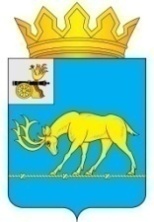 АДМИНИСТРАЦИЯ МУНИЦИПАЛЬНОГО ОБРАЗОВАНИЯ«ТЕМКИНСКИЙ РАЙОН» СМОЛЕНСКОЙ ОБЛАСТИПОСТАНОВЛЕНИЕот  30.12.2015 № 484                                                                    с. ТемкиноОб утверждении Административного регламента Администрации муниципального образования «Темкинский район» Смоленской области по предоставлению муниципальной услуги «Музейное обслуживания населения муниципального образования «Темкинский  район»В соответствии с Уставом муниципального образования «Темкинский район» Смоленской области, в целях реализации прав граждан на свободный доступ к культурным ценностям и информационным ресурсам историко-краеведческого музея муниципального образования «Темкинский район» Смоленской области,Администрация муниципального образования «Темкинский район» Смоленской области  п о с т а н о в л я е т:1. Утвердить Административный регламент Администрации муниципального образования «Темкинский район» Смоленской области по предоставлению муниципальной услуги «Музейное обслуживание населения муниципального образования «Темкинский район»», согласно приложению.2. Отделу по культуре, спорту и молодежной политике  Администрации (Е.В.Колосовой) обеспечить исполнение Административного регламента.3. Постановление Администрации муниципального образования «Темкинский район» Смоленской области от 19.12.2011 №598 «Об утверждении Административного регламента Администрации муниципального образования «Темкинский район» Смоленской области по предоставлению муниципальной услуги «Музейное обслуживание населения муниципального образования «Темкинский район»» считать утратившим силу.4. Начальнику отдела по культуре, спорту и молодежной политике Администрации муниципального образования «Темкинский район» Смоленской области Колосовой Е.В. разместить постановление на официальном Интернет сайте  Администрации муниципального образования «Темкинский район» Смоленской области.5. Контроль за исполнением настоящего постановления возложить на заместителя Главы муниципального образования «Темкинский район» Смоленской области В.С. Касмачову.Глава муниципального образования«Темкинский район» Смоленской области                                               Р.В.Журавлев 